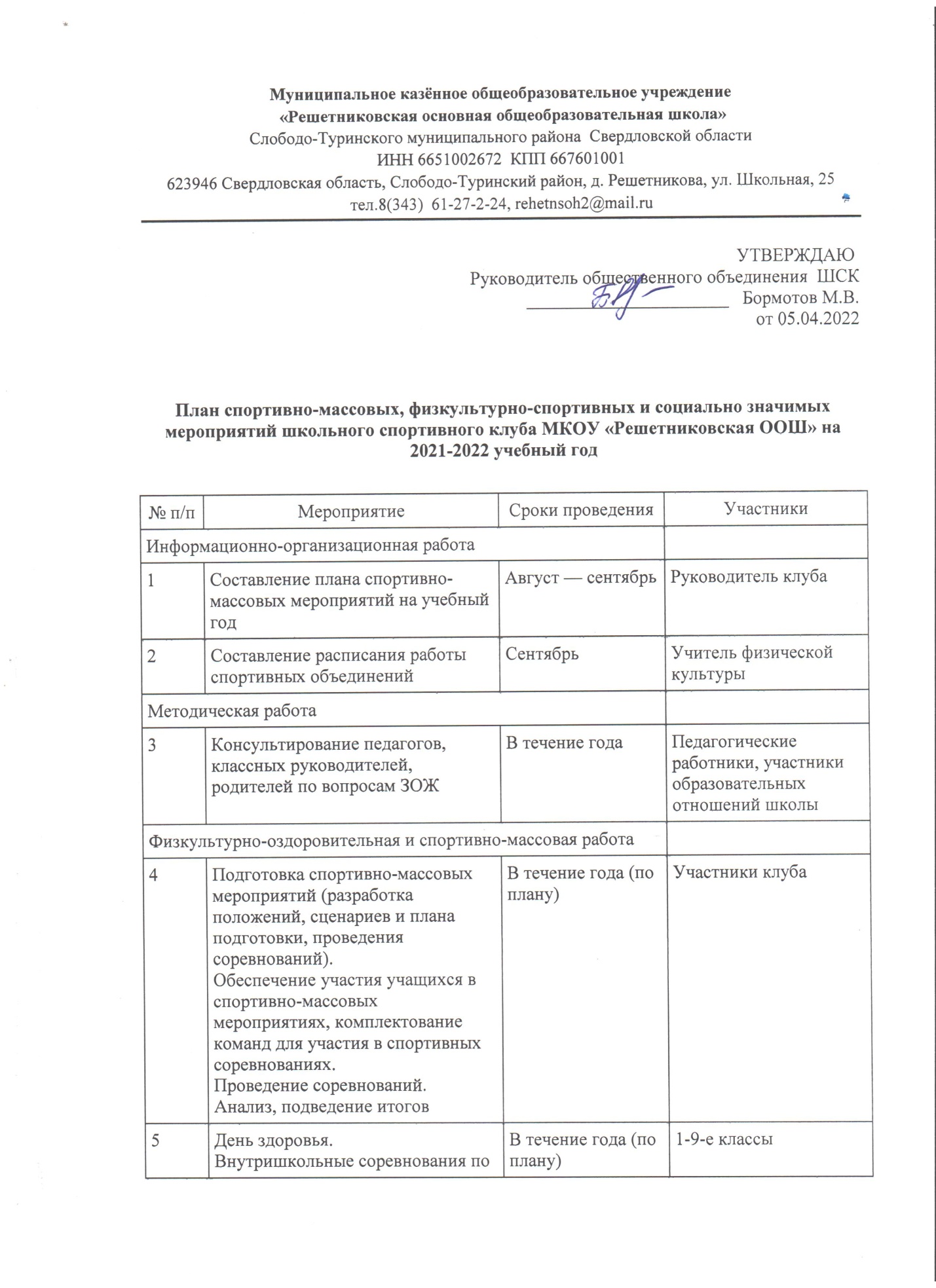 6Информационно-просветительская кампания «Здоровье-путь к успеху»:— спортивная викторина;— конкурс рисунков, плакатов, буклетов, соц. роликов, презентацийАпрель – июнь1-9-е классы7Классные часы по вопросам ЗОЖ1 раз в месяц1-9-е классыКлассные руководителиНаучно-исследовательская работаНаучно-исследовательская работаНаучно-исследовательская работа9Разработка проектов, исследовательских материалов и участие в научно-практических конференциях, фестивалях, конкурсах физкультурно-спортивной направленностиВ течение года (по плану)Участники клубаПартнерствоПартнерствоПартнерство10Поиск организаций для оформления сетевого взаимодействияВ течение годаРуководитель клуба11Участие в методических объединениях педагогов на уровне района и муниципалитета.Участие в семинарах, круглых столах и других формах обмена опытом.В течение года (по плану)Руководитель клуба
Работники школы